关于开展大型仪器设备操作培训的通知校属各单位：为切实提高我校大型仪器设备资源的使用效益，增强我校师生对仪器设备的实操能力，充分发挥大型仪器设备在学科建设、科学研究和社会服务中的重要作用，我校拟开展光谱和色谱类大型仪器操作技能培训（2021年第一期），欢迎广大师生报名参加。本期培训具体安排如下：一、培训安排内  容：原子吸收光谱仪、液相色谱仪、离子色谱仪检测结果准确度的判定主讲人：陈亮晴 高级工程师（安徽皖仪科技股份有限公司）时  间：2021年3月24日下午3:00-5:00地  点：15教623室二、报名安排请有意向参加培训的师生扫描下方程序码报名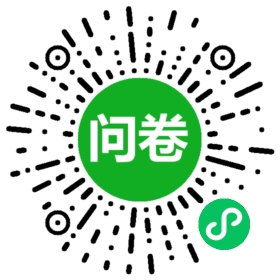 联系人：熊老师（电话：13873182501、62501；QQ：530153591）王老师（电话：13787229241、69241）                                      资产与实验室管理处 化学与材料科学学院                                      2021年3月17日